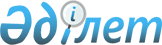 Об утверждении Правил проведения раздельных сходов местного сообщества и количественного состава представителей жителей села, улицы для участия в сходе местного сообщества Тарангульского сельского округа Есильского района Северо-Казахстанской областиРешение маслихата Есильского района Северо-Казахстанской области от 27 ноября 2023 года № 10/148
      В соответствии с пунктом 6 статьи 39-3 Закона Республики Казахстан "О местном государственном управлении и самоуправлении в Республике Казахстан", приказом Министра национальной экономики Республики Казахстан от 23 июня 2023 года № 122 "Об утверждении Типовых правил проведения раздельных сходов местного сообщества" (зарегистрирован в Реестре государственной регистрации нормативных правовых актов за № 32894), маслихат Есильского района Северо-Казахстанской области РЕШИЛ:
      1. Утвердить прилагаемые Правила проведения раздельных сходов местного сообщества Тарангульского сельского округа Есильского района Северо-Казахстанской области согласно приложению 1 к настоящему решению.
      2. Утвердить количественный состав представителей жителей села, улицы для участия в сходе местного сообщества Тарангульского сельского округа Есильского района Северо-Казахстанской области согласно приложению 2 к настоящему решению.
      3. Настоящее решение вводится в действие со дня его первого официального опубликования. Правила проведения раздельных сходов местного сообщества Тарангульского сельского округа Есильского района Северо-Казахстанской области Глава 1. Общие положения
      1. Настоящие правила проведения раздельных сходов местного сообщества и определения количества представителей жителей села, улицы для участия в сходе местного сообщества Тарангульского сельского округа Есильского района Северо-Казахстанской области (далее - Правила) разработаны в соответствии с пунктом 6 статьи 39-3 Закона Республики Казахстан "О местном государственном управлении и самоуправлении в Республике Казахстан", приказом Министра национальной экономики Республики Казахстан от 23 июня 2023 года № 122 "Об утверждении Типовых правил проведения раздельных сходов местного сообщества" (зарегистрирован в Реестре государственной регистрации нормативных правовых актов за № 32894) и устанавливают порядок проведения раздельных сходов местного сообщества жителей села, улицы на территории Тарангульского сельского округа Есильского района Северо-Казахстанской области.
      2. В настоящих Правилах используются следующие основные понятия:
      1) раздельный сход местного сообщества - непосредственное участие жителей (членов местного сообщества) села, улицы в избрании представителей для участия в сходе местного сообщества;
      2) местное сообщество совокупность жителей (членов местного сообщества), проживающих на территории соответствующей административно-территориальной единицы, в границах которой осуществляется местное самоуправление, формируются и функционируют его органы. Глава 2. Порядок проведения раздельных сходов местного сообщества
      3. Для проведения раздельного схода местного сообщества территория сельского округа подразделяется на участки (села, улицы).
      4. На раздельных сходах местного сообщества избираются представители для участия в сходе местного сообщества в количестве не более трех человек. 
      5. Акимом сельского округа созывается и организуется проведение раздельного схода местного сообщества в пределах села, улицы.
      При наличии в пределах микрорайона или улицы многоквартирных домов раздельные сходы многоквартирного дома не проводятся.
      6. О времени, месте созыва раздельных сходов местного сообщества и обсуждаемых вопросах население местного сообщества оповещается акимом сельского округа не позднее, чем за десять календарных дней до дня его проведения через средства массовой информации, социальные сети и путем размещения печатных объявлений в местах скопления граждан.
      7. Перед открытием раздельного схода местного сообщества проводится регистрация присутствующих жителей соответствующего села, улицы. 
      Не допускается участие в раздельном сходе местного сообщества несовершеннолетних лиц, лиц, признанных судом недееспособными, а также лиц, содержащихся в местах лишения свободы по приговору суда.
      Раздельный сход местного сообщества считается состоявшимся при участии не менее десяти процентов жителей (членов местного сообщества), проживающих в данном селе, улице.
      8. Раздельный сход местного сообщества открывается акимом сельского округа или уполномоченным им лицом.
      Председателем раздельного схода местного сообщества является аким сельского округа или уполномоченное им лицо.
      На раздельном сходе местного сообщества ведется протокол, для оформления протокола раздельного схода местного сообщества открытым голосованием избирается секретарь.
      9. Кандидатуры представителей жителей села, улицы для участия в сходе местного сообщества выдвигаются участниками раздельного схода местного сообщества в соответствии с количественным составом, утвержденным маслихатом Есильского района.
      10. Голосование проводится открытым способом персонально по каждой кандидатуре. Избранными считаются кандидаты, набравшие наибольшее количество голосов участников раздельного схода местного сообщества.
      Председатель раздельного схода пользуется правом решающего голоса в случае, если при голосовании на раздельном сходе местного сообщества голоса участников разделяются поровну.
      11. Протокол раздельного схода местного сообщества подписывается председателем и секретарем и в течение двух рабочих дней со дня проведения раздельного схода передается секретарем схода в аппарат акима Тарангульского сельского округа для регистрации.
      На сходе местного сообщества или собрании местного сообщества ведется протокол, в котором указываются:
      1) дата и место проведения схода местного сообщества или собрания местного сообщества;
      2) общее число членов местного сообщества, проживающих на соответствующей территории и имеющих право участвовать в сходе местного сообщества или на собрании местного сообщества;
      3) количество и список присутствующих с указанием фамилии, имени, отчества (при его наличии);
      4) фамилия, имя, отчество (при его наличии) председателя и секретаря схода местного сообщества или собрания местного сообщества;
      5) повестка дня, содержание выступлений и принятые решения. Количественный состав представителей жителей села, улицы для участия в сходе местного сообщества Тарангульского сельского округа Есильского района Северо-Казахстанской области
					© 2012. РГП на ПХВ «Институт законодательства и правовой информации Республики Казахстан» Министерства юстиции Республики Казахстан
				
      Председатель маслихата Есильского района Северо-Казахстанской области 

Е. Туткушев
Приложение 1к решению маслихатаЕсильского районаСеверо-Казахстанской областиот 27 ноября 2023 года № 10/148Приложение 2к решению маслихатаЕсильского районаСеверо-Казахстанской областиот 27 ноября 2023 года № 10/148
№ п/п
Наименование села, улицы
Количество представителей (человек)
1.
Для жителей села Тарангул в разрезе улиц:
1.1.
Школьная
2
1.2.
Новая
2
1.3.
Лесная
3
1.4.
Рабочая
1
1.5.
Целинная
2
2.
Для жителей села Двинск в разрезе улиц:
2.1.
ЗелҰная
2
2.2.
Центральная
2
2.3.
Степная
1